BRIGHT FUTURES DAY CARE CENTER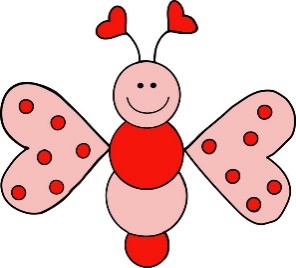 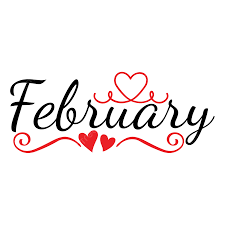 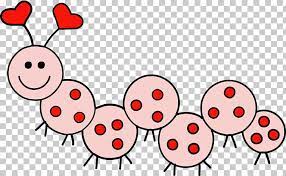 “We teach the sweetest little hearts!”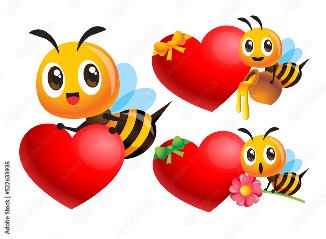 NEWS FLASH!Heidi Hancey, our Co-Director, has accepted a new position in the district and will be transitioning to Jefferson Elem. Heidi has bad a huge impact on our children and the team here at Bright Futures Childcare! She will be missed, and we wish her the BEST in her new journey!  Although no one can take the place of Miss Heidi, we have hired Brittainy Gutierrez as our new Co-Director.  Miss Brittainey has much experience in working with young children and will be a great asset to our team.  Exciting News! Our enrollment is going up! We are excited to welcome Nikki Ann and Indiana to our Honeybee room. Valentines Day CelebrationsValentine’s Day is a special time to show kindness to our friends. All classrooms will be hosting a Valentine’s Day Party with children on the afternoon of February 14th Children are welcome to exchange cards. If able, parents are welcome to attend. If you have any empty Kleenex (tissue) boxes, please bring them in so children can decorate them to collect their cards. Parents may bring in treats and snacks to share with the children.    Please be on the lookout for more specific information from your child’s teacher. Reminders:The Childcare Center will be closed on Monday, February 19th in celebration of President’s Day.Please continue to use Bright Wheel to communicate with Teachers and Staff, we appreciate the feedback and interest or concerns.Please make sure you bring extra clothes, diapers, wipes.School Delays are the same as GMCS schedule.We continue to encourage parents to make sure children have warm coats, gloves, and beanies, for outdoor play.